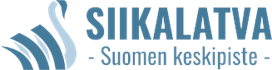 ASIOINTIKYYTIHAKEMUSsaapunut 	/ 	20  	Täytetty lomake palautetaanSiikalatvan kunta Sosiaalitoimi  Savonojantie 292600 PULKKILALOMAKE ON PALAUTETTAVA ALLEKIRJOITETTUNA JA KAIKKIEN KOHTIEN OSALTA HUOLELLISESTI TÄYTETTYNÄ. PUUTTEELLISESTI TÄYTETTYJEN HAKEMUSTEN KÄSITTELY VOI VIIVÄSTYÄ LISÄTIETOJEN PYYTÄMISEN VUOKSI.HenkilötiedotHakijan nimi     		 Henkilötunnus     	Osoite	 Puhelinnumero     	Hakijan kanssa samassa taloudessa asuvat:Puolison/omaisen nimi ja henkilötunnus        	                                                                                                    Perustelut, jotka vaikuttavat kuljetuspalvelun tarpeeseenTerveydentilaSairaudet, invaliditeetti   	Liikkuminen 	Itsenäisesti	 	Pyörätuoli	 	Kepit, sauvat 	Kävelyteline	 	TaluttajaTALOUDELLINEN ASEMAEdellisen vuoden BRUTTOTULOT kuukaudessa (tulot ennen veron pidätystä) Maksava laitos ilmoitettavaHakija	PuolisoPalkkatulot €/kk	 	    	  Kansaneläke €/kk	  	     	  Hoitotuki €/kk	  	    	  Ylimääräinen rintamalisä €/kk     	     	 Työeläke €/kk	  	     	maksava laitos	 	   	Korko- ja osinkotulot €/kk	 	   	maksava pankki/muu	 	   	Vuokratulot €/kk, mistä?	 	    	Muut tulot €/kk, mitkä?	 	   	VÄHENNYKSIKSI ESITETTÄVÄT MENOTVakuutan tiedot oikeiksi ja suostun annettujen tietojen tarkistamiseen.Paikka ja aika:	20            Hakijan allekirjoitusHolhouspalkkioElatusapuMuut menot, mitkä?